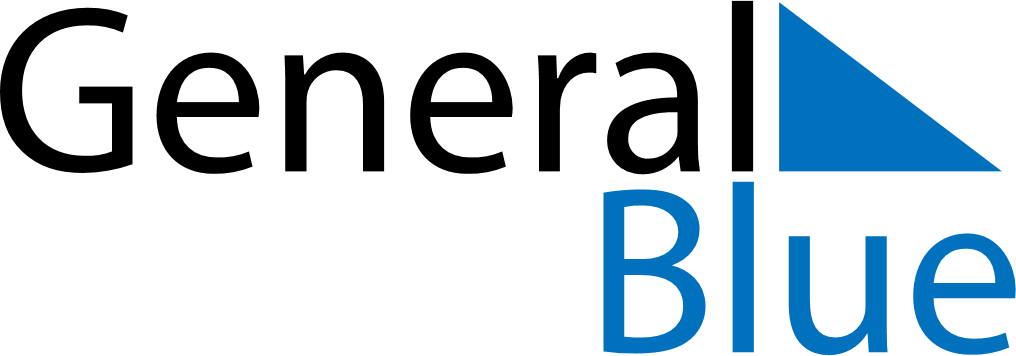 April 2020April 2020April 2020April 2020TanzaniaTanzaniaTanzaniaSundayMondayTuesdayWednesdayThursdayFridayFridaySaturday1233456789101011Karume DayGood FridayGood Friday1213141516171718Easter SundayEaster Monday19202122232424252627282930Union Day